KWIECIEŃ WAŻNE INFORMACJE: DNIA 22.04.2021r.(CZWAREK)DZIEŃ ZIEMI,WYSTĘP DZIECI DNIA 23.04.20021r.(PIĄTEK)GIMNASTYKA W SZKOLNEJ SALI SPORTOWEJ. PROSZĘ O CIEPLEJSZE UBRANIE DŁUGI RĘKAW I SPODNIE.DNIA OD 28-30.04.2021r.(ŚRODA-PIĄTEK)OLE! GORĄCA HISZPANIA!W RAMACH REALIZACJI PROJKETU EDUKACYJNO-ARTYSTYCZNEGO„MALI ARTYŚCI”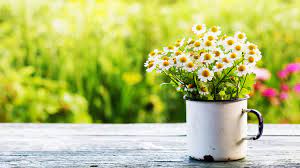 *ZWRACAM SIĘ Z OGROMNĄ PROŚBĄ. DZIECI,KTÓRE WYSTĘPUJĄ W INSCENIZACJ WIOSENNEJ PRZYNOSZĄ STROJE NA 21.04.2021r.(tj. ŚRODA)